UFFICIO DEL GIUDICE DI PACE DI NOCERA INFERIORESezione CivileIl Giudice Onorario di Pace avv. Consuelo Ascolese, in applicazione del decreto n.04/24 del Presidente del Tribunale di Nocera Inferiore dispone il rinvio dei fascicoli che avrebbero dovuto trattarsi in data 22.02.2024 all’udienza del 26.02.2024.Il presente avviso viene affisso dinanzi l’aula di udienza e viene inviato al Consiglio dell’Ordine degli Avvocati per la pubblicazione sul sito.Manda alla Cancelleria per gli adempimenti.Nocera Inferiore, li 14.02.2024                                           Il Giudice Onorario di Pace								  (avv. Consuelo Ascolese)	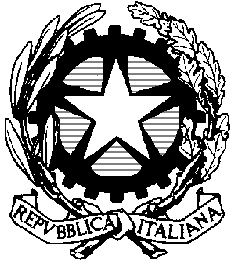 